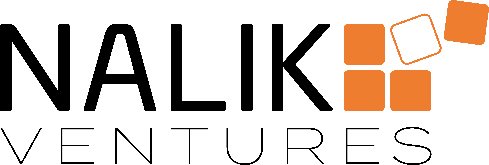 Issortarfimmut 13905 Nuussuaq Tlf. 71 10 20E-mail: nalik@nalik.glDato:___________PilersaarusiutPilersaarusiutPilersaarusiutPilersaarusiutPilersaarusiutPilersaarusiutPilersaarusiutPilersaarusiutPilersaarusiutAallartitsinialerninni ilinnut pitsaanerussaaq pilersaarusioruit. Greenland Businessimi siunnersortinniaruit piumasaqaataavoq Immersuinissamik ilitsersuut atuarluariuk immersuitinnak.Aallartitsinialerninni ilinnut pitsaanerussaaq pilersaarusioruit. Greenland Businessimi siunnersortinniaruit piumasaqaataavoq Immersuinissamik ilitsersuut atuarluariuk immersuitinnak.Aallartitsinialerninni ilinnut pitsaanerussaaq pilersaarusioruit. Greenland Businessimi siunnersortinniaruit piumasaqaataavoq Immersuinissamik ilitsersuut atuarluariuk immersuitinnak.Aallartitsinialerninni ilinnut pitsaanerussaaq pilersaarusioruit. Greenland Businessimi siunnersortinniaruit piumasaqaataavoq Immersuinissamik ilitsersuut atuarluariuk immersuitinnak.Aallartitsinialerninni ilinnut pitsaanerussaaq pilersaarusioruit. Greenland Businessimi siunnersortinniaruit piumasaqaataavoq Immersuinissamik ilitsersuut atuarluariuk immersuitinnak.Aallartitsinialerninni ilinnut pitsaanerussaaq pilersaarusioruit. Greenland Businessimi siunnersortinniaruit piumasaqaataavoq Immersuinissamik ilitsersuut atuarluariuk immersuitinnak.Aallartitsinialerninni ilinnut pitsaanerussaaq pilersaarusioruit. Greenland Businessimi siunnersortinniaruit piumasaqaataavoq Immersuinissamik ilitsersuut atuarluariuk immersuitinnak.Aallartitsinialerninni ilinnut pitsaanerussaaq pilersaarusioruit. Greenland Businessimi siunnersortinniaruit piumasaqaataavoq Immersuinissamik ilitsersuut atuarluariuk immersuitinnak.Aallartitsinialerninni ilinnut pitsaanerussaaq pilersaarusioruit. Greenland Businessimi siunnersortinniaruit piumasaqaataavoq Immersuinissamik ilitsersuut atuarluariuk immersuitinnak.A. Paasissutissat ilinnut tunngasut, suliffeqarfiliariniakkannulluA. Paasissutissat ilinnut tunngasut, suliffeqarfiliariniakkannulluA. Paasissutissat ilinnut tunngasut, suliffeqarfiliariniakkannulluA. Paasissutissat ilinnut tunngasut, suliffeqarfiliariniakkannulluA. Paasissutissat ilinnut tunngasut, suliffeqarfiliariniakkannulluA. Paasissutissat ilinnut tunngasut, suliffeqarfiliariniakkannulluA. Paasissutissat ilinnut tunngasut, suliffeqarfiliariniakkannulluA. Paasissutissat ilinnut tunngasut, suliffeqarfiliariniakkannulluA. Paasissutissat ilinnut tunngasut, suliffeqarfiliariniakkannulluAteq:Cpr. Nr.Najugaq:Postnr. /Illoqarfik:Telefon nr.:B. Tunuliaqutitit misilittakkatilluB. Tunuliaqutitit misilittakkatilluB. Tunuliaqutitit misilittakkatilluB. Tunuliaqutitit misilittakkatilluB. Tunuliaqutitit misilittakkatilluB. Tunuliaqutitit misilittakkatilluB. Tunuliaqutitit misilittakkatilluB. Tunuliaqutitit misilittakkatilluB. Tunuliaqutitit misilittakkatilluIlinniarsimasatit:Ilinniarsimasatit: Ilinniaganngilanga Ilinniaganngilanga Ilinniaganngilanga Ilinniarsimavunga Ilinniarsimavunga Ilinniarsimavunga Akunnattumik Akunnattumik Akunnattumik Qaffasissumik Qaffasissumik Qaffasissumik Pikkorissarsimavunga Pikkorissarsimavunga PikkorissarsimavungaSuliffiga kingulleq:Suliffiga kingulleq: Atorfilittut Atorfilittut Atorfilittut Namminersortutut Namminersortutut Namminersortutut Suliffeqanngilanga Suliffeqanngilanga Suliffeqanngilanga Ilinniartuuvunga Ilinniartuuvunga Ilinniartuuvunga Alla (suna?) Alla (suna?) Alla (suna?)Suliffinnik misilittakkat:Suliffinnik misilittakkat: 0 - 3 ukiut 0 - 3 ukiut 0 - 3 ukiut 6 - 10 ukiut 6 - 10 ukiut 6 - 10 ukiut 3 - 6 ukiut 3 - 6 ukiut 3 - 6 ukiut ukiut 10 sinnerlutigit ukiut 10 sinnerlutigit ukiut 10 sinnerlutigit ukiut 10 sinnerlutigitSamminiakkanut ilisimasatSamminiakkanut ilisimasat 0 - 3 ukiut 0 - 3 ukiut 0 - 3 ukiut 6 - 10 ukiut 6 - 10 ukiut 6 - 10 ukiut(Branchekendskab)(Branchekendskab) 3 - 6 ukiut 3 - 6 ukiut 3 - 6 ukiut ukiut 10 sinnerlutigit ukiut 10 sinnerlutigit ukiut 10 sinnerlutigit ukiut 10 sinnerlutigit Ilisimasaqanngilanga Ilisimasaqanngilanga IlisimasaqanngilangaSiusinnerusukkut sumi sulisimavit? ___________________________________________________Siusinnerusukkut sumi sulisimavit? ___________________________________________________Siusinnerusukkut sumi sulisimavit? ___________________________________________________Siusinnerusukkut sumi sulisimavit? ___________________________________________________Siusinnerusukkut sumi sulisimavit? ___________________________________________________Siusinnerusukkut sumi sulisimavit? ___________________________________________________Siusinnerusukkut sumi sulisimavit? ___________________________________________________Siusinnerusukkut sumi sulisimavit? ___________________________________________________Siusinnerusukkut sumi sulisimavit? ___________________________________________________C. Suliffeqarfimmut paasissutissatC. Suliffeqarfimmut paasissutissatC. Suliffeqarfimmut paasissutissatC. Suliffeqarfimmut paasissutissatC. Suliffeqarfimmut paasissutissatC. Suliffeqarfimmut paasissutissatC. Suliffeqarfimmut paasissutissatC. Suliffeqarfimmut paasissutissatC. Suliffeqarfimmut paasissutissatSuliffeqarfiup aqqa: _______________________________________________________________Suliffeqarfiup aqqa: _______________________________________________________________Suliffeqarfiup aqqa: _______________________________________________________________Suliffeqarfiup aqqa: _______________________________________________________________Suliffeqarfiup aqqa: _______________________________________________________________Suliffeqarfiup aqqa: _______________________________________________________________Suliffeqarfiup aqqa: _______________________________________________________________Suliffeqarfiup aqqa: _______________________________________________________________Suliffeqarfiup aqqa: _______________________________________________________________Inissisimaffia:         _______________________________________________________________Inissisimaffia:         _______________________________________________________________Inissisimaffia:         _______________________________________________________________Inissisimaffia:         _______________________________________________________________Inissisimaffia:         _______________________________________________________________Inissisimaffia:         _______________________________________________________________Inissisimaffia:         _______________________________________________________________Inissisimaffia:         _______________________________________________________________Inissisimaffia:         _______________________________________________________________Postnr. /Illoqarfik:   _______________________________________________________________Postnr. /Illoqarfik:   _______________________________________________________________Postnr. /Illoqarfik:   _______________________________________________________________Postnr. /Illoqarfik:   _______________________________________________________________Postnr. /Illoqarfik:   _______________________________________________________________Postnr. /Illoqarfik:   _______________________________________________________________Postnr. /Illoqarfik:   _______________________________________________________________Postnr. /Illoqarfik:   _______________________________________________________________Postnr. /Illoqarfik:   _______________________________________________________________Telefon nr.:            _______________________________________________________________Telefon nr.:            _______________________________________________________________Telefon nr.:            _______________________________________________________________Telefon nr.:            _______________________________________________________________Telefon nr.:            _______________________________________________________________Telefon nr.:            _______________________________________________________________Telefon nr.:            _______________________________________________________________Telefon nr.:            _______________________________________________________________Telefon nr.:            _______________________________________________________________Suliffeqarfiup ilusaa:                    A/S          ApS         Nammineq     I/S        Alla Suliffeqarfiup ilusaa:                    A/S          ApS         Nammineq     I/S        Alla Suliffeqarfiup ilusaa:                    A/S          ApS         Nammineq     I/S        Alla Suliffeqarfiup ilusaa:                    A/S          ApS         Nammineq     I/S        Alla Suliffeqarfiup ilusaa:                    A/S          ApS         Nammineq     I/S        Alla Suliffeqarfiup ilusaa:                    A/S          ApS         Nammineq     I/S        Alla Suliffeqarfiup ilusaa:                    A/S          ApS         Nammineq     I/S        Alla Suliffeqarfiup ilusaa:                    A/S          ApS         Nammineq     I/S        Alla Suliffeqarfiup ilusaa:                    A/S          ApS         Nammineq     I/S        Alla Kisivit aallartitsivit:                      Aap          Naamik       Naamiuppat ataani allakkit ilassatitKisivit aallartitsivit:                      Aap          Naamik       Naamiuppat ataani allakkit ilassatitKisivit aallartitsivit:                      Aap          Naamik       Naamiuppat ataani allakkit ilassatitKisivit aallartitsivit:                      Aap          Naamik       Naamiuppat ataani allakkit ilassatitKisivit aallartitsivit:                      Aap          Naamik       Naamiuppat ataani allakkit ilassatitKisivit aallartitsivit:                      Aap          Naamik       Naamiuppat ataani allakkit ilassatitKisivit aallartitsivit:                      Aap          Naamik       Naamiuppat ataani allakkit ilassatitKisivit aallartitsivit:                      Aap          Naamik       Naamiuppat ataani allakkit ilassatitKisivit aallartitsivit:                      Aap          Naamik       Naamiuppat ataani allakkit ilassatitAteq:_______________________________________________  Cpr. Nr. ____________________Ateq:_______________________________________________  Cpr. Nr. ____________________Ateq:_______________________________________________  Cpr. Nr. ____________________Ateq:_______________________________________________  Cpr. Nr. ____________________Ateq:_______________________________________________  Cpr. Nr. ____________________Ateq:_______________________________________________  Cpr. Nr. ____________________Ateq:_______________________________________________  Cpr. Nr. ____________________Ateq:_______________________________________________  Cpr. Nr. ____________________Ateq:_______________________________________________  Cpr. Nr. ____________________Ateq:_______________________________________________ Cpr. Nr. ____________________Ateq:_______________________________________________ Cpr. Nr. ____________________Ateq:_______________________________________________ Cpr. Nr. ____________________Ateq:_______________________________________________ Cpr. Nr. ____________________Ateq:_______________________________________________ Cpr. Nr. ____________________Ateq:_______________________________________________ Cpr. Nr. ____________________Ateq:_______________________________________________ Cpr. Nr. ____________________Ateq:_______________________________________________ Cpr. Nr. ____________________Ateq:_______________________________________________ Cpr. Nr. ____________________Piffissat tamakkiisoq atorlugu suliffeqarfiliorniarpit?                         Aap       NaamikPiffissat tamakkiisoq atorlugu suliffeqarfiliorniarpit?                         Aap       NaamikPiffissat tamakkiisoq atorlugu suliffeqarfiliorniarpit?                         Aap       NaamikPiffissat tamakkiisoq atorlugu suliffeqarfiliorniarpit?                         Aap       NaamikPiffissat tamakkiisoq atorlugu suliffeqarfiliorniarpit?                         Aap       NaamikPiffissat tamakkiisoq atorlugu suliffeqarfiliorniarpit?                         Aap       NaamikPiffissat tamakkiisoq atorlugu suliffeqarfiliorniarpit?                         Aap       NaamikPiffissat tamakkiisoq atorlugu suliffeqarfiliorniarpit?                         Aap       NaamikPiffissat tamakkiisoq atorlugu suliffeqarfiliorniarpit?                         Aap       NaamikImmikkoortoq:Branche/ (siunnersortimik immersorneqarsinnaavoq) _________________________________________Immikkoortoq:Branche/ (siunnersortimik immersorneqarsinnaavoq) _________________________________________Immikkoortoq:Branche/ (siunnersortimik immersorneqarsinnaavoq) _________________________________________Immikkoortoq:Branche/ (siunnersortimik immersorneqarsinnaavoq) _________________________________________Immikkoortoq:Branche/ (siunnersortimik immersorneqarsinnaavoq) _________________________________________Immikkoortoq:Branche/ (siunnersortimik immersorneqarsinnaavoq) _________________________________________Immikkoortoq:Branche/ (siunnersortimik immersorneqarsinnaavoq) _________________________________________Immikkoortoq:Branche/ (siunnersortimik immersorneqarsinnaavoq) _________________________________________Immikkoortoq:Branche/ (siunnersortimik immersorneqarsinnaavoq) _________________________________________Kommune/ (siunnersortimik immersorneqarsinnaavoq) ______________________________________________________Kommune/ (siunnersortimik immersorneqarsinnaavoq) ______________________________________________________Kommune/ (siunnersortimik immersorneqarsinnaavoq) ______________________________________________________Kommune/ (siunnersortimik immersorneqarsinnaavoq) ______________________________________________________Kommune/ (siunnersortimik immersorneqarsinnaavoq) ______________________________________________________Kommune/ (siunnersortimik immersorneqarsinnaavoq) ______________________________________________________Kommune/ (siunnersortimik immersorneqarsinnaavoq) ______________________________________________________Kommune/ (siunnersortimik immersorneqarsinnaavoq) ______________________________________________________Kommune/ (siunnersortimik immersorneqarsinnaavoq) ______________________________________________________Aallartereerpit?               Naamik       Naameeruit, qaqugu aallartinniarpit:_________________Aallartereerpit?               Naamik       Naameeruit, qaqugu aallartinniarpit:_________________Aallartereerpit?               Naamik       Naameeruit, qaqugu aallartinniarpit:_________________Aallartereerpit?               Naamik       Naameeruit, qaqugu aallartinniarpit:_________________Aallartereerpit?               Naamik       Naameeruit, qaqugu aallartinniarpit:_________________Aallartereerpit?               Naamik       Naameeruit, qaqugu aallartinniarpit:_________________Aallartereerpit?               Naamik       Naameeruit, qaqugu aallartinniarpit:_________________Aallartereerpit?               Naamik       Naameeruit, qaqugu aallartinniarpit:_________________Aallartereerpit?               Naamik       Naameeruit, qaqugu aallartinniarpit:_________________                            Aap.           Angeruit, ukiut kingulliit pingasut:                            Aap.           Angeruit, ukiut kingulliit pingasut:                            Aap.           Angeruit, ukiut kingulliit pingasut:                            Aap.           Angeruit, ukiut kingulliit pingasut:                            Aap.           Angeruit, ukiut kingulliit pingasut:                            Aap.           Angeruit, ukiut kingulliit pingasut:                            Aap.           Angeruit, ukiut kingulliit pingasut:                            Aap.           Angeruit, ukiut kingulliit pingasut:                            Aap.           Angeruit, ukiut kingulliit pingasut:                                     Aallartissimassavit?                                      Aallartissimassavit?                                      Aallartissimassavit?                                      Aallartissimassavit?                                      Aallartissimassavit?                                      Aallartissimassavit?                                      Aallartissimassavit?                                      Aallartissimassavit?                                      Aallartissimassavit?                                      Suliffeqarfik pioreersoq ingerlatileqqilersimaviuk?                                     Suliffeqarfik pioreersoq ingerlatileqqilersimaviuk?                                     Suliffeqarfik pioreersoq ingerlatileqqilersimaviuk?                                     Suliffeqarfik pioreersoq ingerlatileqqilersimaviuk?                                     Suliffeqarfik pioreersoq ingerlatileqqilersimaviuk?                                     Suliffeqarfik pioreersoq ingerlatileqqilersimaviuk?                                     Suliffeqarfik pioreersoq ingerlatileqqilersimaviuk?                                     Suliffeqarfik pioreersoq ingerlatileqqilersimaviuk?                                     Suliffeqarfik pioreersoq ingerlatileqqilersimaviuk?                                     Suliffeqarfik qanitanniit ingerlatilersimallugu?                                     Suliffeqarfik qanitanniit ingerlatilersimallugu?                                     Suliffeqarfik qanitanniit ingerlatilersimallugu?                                     Suliffeqarfik qanitanniit ingerlatilersimallugu?                                     Suliffeqarfik qanitanniit ingerlatilersimallugu?                                     Suliffeqarfik qanitanniit ingerlatilersimallugu?                                     Suliffeqarfik qanitanniit ingerlatilersimallugu?                                     Suliffeqarfik qanitanniit ingerlatilersimallugu?                                     Suliffeqarfik qanitanniit ingerlatilersimallugu?                                     Piginneqataassuteqalersimallutit?                                     Piginneqataassuteqalersimallutit?                                     Piginneqataassuteqalersimallutit?                                     Piginneqataassuteqalersimallutit?                                     Piginneqataassuteqalersimallutit?                                     Piginneqataassuteqalersimallutit?                                     Piginneqataassuteqalersimallutit?                                     Piginneqataassuteqalersimallutit?                                     Piginneqataassuteqalersimallutit?Qanga aallartitsisimavit/Ingerlatitseqqilersimavit?Qanga aallartitsisimavit/Ingerlatitseqqilersimavit?Qanga aallartitsisimavit/Ingerlatitseqqilersimavit?Qanga aallartitsisimavit/Ingerlatitseqqilersimavit?Qanga aallartitsisimavit/Ingerlatitseqqilersimavit?Qanga aallartitsisimavit/Ingerlatitseqqilersimavit?Qanga aallartitsisimavit/Ingerlatitseqqilersimavit?Qanga aallartitsisimavit/Ingerlatitseqqilersimavit?Qanga aallartitsisimavit/Ingerlatitseqqilersimavit?Nunatsinni Inuutissarsiornermi nalunaarfissamut nalunaarsimavit?   Aap       NaamikNunatsinni Inuutissarsiornermi nalunaarfissamut nalunaarsimavit?   Aap       NaamikNunatsinni Inuutissarsiornermi nalunaarfissamut nalunaarsimavit?   Aap       NaamikNunatsinni Inuutissarsiornermi nalunaarfissamut nalunaarsimavit?   Aap       NaamikNunatsinni Inuutissarsiornermi nalunaarfissamut nalunaarsimavit?   Aap       NaamikNunatsinni Inuutissarsiornermi nalunaarfissamut nalunaarsimavit?   Aap       NaamikNunatsinni Inuutissarsiornermi nalunaarfissamut nalunaarsimavit?   Aap       NaamikNunatsinni Inuutissarsiornermi nalunaarfissamut nalunaarsimavit?   Aap       NaamikNunatsinni Inuutissarsiornermi nalunaarfissamut nalunaarsimavit?   Aap       NaamikGER-nr.:_______________________ Ulloq nalunaarfik?__________________________________GER-nr.:_______________________ Ulloq nalunaarfik?__________________________________GER-nr.:_______________________ Ulloq nalunaarfik?__________________________________GER-nr.:_______________________ Ulloq nalunaarfik?__________________________________GER-nr.:_______________________ Ulloq nalunaarfik?__________________________________GER-nr.:_______________________ Ulloq nalunaarfik?__________________________________GER-nr.:_______________________ Ulloq nalunaarfik?__________________________________GER-nr.:_______________________ Ulloq nalunaarfik?__________________________________GER-nr.:_______________________ Ulloq nalunaarfik?__________________________________Qaamm.kingulliit 12-ini isertitat:________________________ Sulisut qassit:_________________Qaamm.kingulliit 12-ini isertitat:________________________ Sulisut qassit:_________________Qaamm.kingulliit 12-ini isertitat:________________________ Sulisut qassit:_________________Qaamm.kingulliit 12-ini isertitat:________________________ Sulisut qassit:_________________Qaamm.kingulliit 12-ini isertitat:________________________ Sulisut qassit:_________________Qaamm.kingulliit 12-ini isertitat:________________________ Sulisut qassit:_________________Qaamm.kingulliit 12-ini isertitat:________________________ Sulisut qassit:_________________Qaamm.kingulliit 12-ini isertitat:________________________ Sulisut qassit:_________________Qaamm.kingulliit 12-ini isertitat:________________________ Sulisut qassit:_________________Siornatigut siunnersorneqarsimavit?                                  Aap       NaamikSiornatigut siunnersorneqarsimavit?                                  Aap       NaamikSiornatigut siunnersorneqarsimavit?                                  Aap       NaamikSiornatigut siunnersorneqarsimavit?                                  Aap       NaamikSiornatigut siunnersorneqarsimavit?                                  Aap       NaamikSiornatigut siunnersorneqarsimavit?                                  Aap       NaamikSiornatigut siunnersorneqarsimavit?                                  Aap       NaamikSiornatigut siunnersorneqarsimavit?                                  Aap       NaamikSiornatigut siunnersorneqarsimavit?                                  Aap       NaamikAngeruit kimik?__________________________________________________________________Angeruit kimik?__________________________________________________________________Angeruit kimik?__________________________________________________________________Angeruit kimik?__________________________________________________________________Angeruit kimik?__________________________________________________________________Angeruit kimik?__________________________________________________________________Angeruit kimik?__________________________________________________________________Angeruit kimik?__________________________________________________________________Angeruit kimik?__________________________________________________________________D. Isumasssarsiat naatsumik allaaseriuk 1. Suna peqqutigalugu suliffeqarfiliorniarpit?2.Ukiut pingasut qaangiuppata suliffeqarfiliat qanoq isikkoqassava ?Suliffeqarfiliannut suut anguniagaraagit, illillu inuttut nammineq suut anguniagaraagit?3. Tunisassiaq/kiffartuussissutSunaana neqeroorutigigit? Tunisassiavit/kiffartussissutivit pisariaqartitsinerit suut matuniarpaai? Pappiaqqamut immikkut itisilersuisinnaavutit.Tunisassiavit illersornissaanut periarfissaqarpa?  4. AkitTunisassiatit/kiffartuussinitit qanoq pisisartussanniit akeqartikkusussasorivigit? (pioreersunut naleqqersuutikkit)Akigitinniakkat, avatangiisinni akioreersunut qanoq inissisimava?4. Pilersortit (leverandører)Kikkut pilersortigissavigit? Attaviginikuuigit?6. Suliffeqarfiup pisisartussaai/avatangiiseqIsertitassatit pisisartussannut immikkoortitaarlugit nalilersukkit. 7. Suliffeqarfiup tuniniaanermi aqqutissaaiTunisassiat/kiffartuussinerit pisisartunut qanoq apuunneqassappat? Toqqaannaq tuniniaanikkut allalluunniit aqqutigalugit?8. UssassaarineqSuliffeqarfiit qanoq ilillugu ussassaarutigissaviuk? Suullu atorlugit?9. Suliffeqarfimmi suliassat 9. Suliffeqarfimmi suliassat 9. Suliffeqarfimmi suliassat 9. Suliffeqarfimmi suliassat 9. Suliffeqarfimmi suliassat 9. Suliffeqarfimmi suliassat 9. Suliffeqarfimmi suliassat 9. Suliffeqarfimmi suliassat 9. Suliffeqarfimmi suliassat 9. Suliffeqarfimmi suliassat 9. Suliffeqarfimmi suliassat Suliffeqarfinni suliassat pingaarnersiukkit, anguniakkatit toqqammavigalugit – kiap suna suliarissavaa?(Assersuutigalugu: aningaasanik aqutsineq, tuniniaaneq/ussassaarineq, tunisassiorneq, pisiniarneq i.i.)Suliffeqarfinni suliassat pingaarnersiukkit, anguniakkatit toqqammavigalugit – kiap suna suliarissavaa?(Assersuutigalugu: aningaasanik aqutsineq, tuniniaaneq/ussassaarineq, tunisassiorneq, pisiniarneq i.i.)Suliffeqarfinni suliassat pingaarnersiukkit, anguniakkatit toqqammavigalugit – kiap suna suliarissavaa?(Assersuutigalugu: aningaasanik aqutsineq, tuniniaaneq/ussassaarineq, tunisassiorneq, pisiniarneq i.i.)Suliffeqarfinni suliassat pingaarnersiukkit, anguniakkatit toqqammavigalugit – kiap suna suliarissavaa?(Assersuutigalugu: aningaasanik aqutsineq, tuniniaaneq/ussassaarineq, tunisassiorneq, pisiniarneq i.i.)Suliffeqarfinni suliassat pingaarnersiukkit, anguniakkatit toqqammavigalugit – kiap suna suliarissavaa?(Assersuutigalugu: aningaasanik aqutsineq, tuniniaaneq/ussassaarineq, tunisassiorneq, pisiniarneq i.i.)Suliffeqarfinni suliassat pingaarnersiukkit, anguniakkatit toqqammavigalugit – kiap suna suliarissavaa?(Assersuutigalugu: aningaasanik aqutsineq, tuniniaaneq/ussassaarineq, tunisassiorneq, pisiniarneq i.i.)Suliffeqarfinni suliassat pingaarnersiukkit, anguniakkatit toqqammavigalugit – kiap suna suliarissavaa?(Assersuutigalugu: aningaasanik aqutsineq, tuniniaaneq/ussassaarineq, tunisassiorneq, pisiniarneq i.i.)Suliffeqarfinni suliassat pingaarnersiukkit, anguniakkatit toqqammavigalugit – kiap suna suliarissavaa?(Assersuutigalugu: aningaasanik aqutsineq, tuniniaaneq/ussassaarineq, tunisassiorneq, pisiniarneq i.i.)Suliffeqarfinni suliassat pingaarnersiukkit, anguniakkatit toqqammavigalugit – kiap suna suliarissavaa?(Assersuutigalugu: aningaasanik aqutsineq, tuniniaaneq/ussassaarineq, tunisassiorneq, pisiniarneq i.i.)Suliffeqarfinni suliassat pingaarnersiukkit, anguniakkatit toqqammavigalugit – kiap suna suliarissavaa?(Assersuutigalugu: aningaasanik aqutsineq, tuniniaaneq/ussassaarineq, tunisassiorneq, pisiniarneq i.i.)Suliffeqarfinni suliassat pingaarnersiukkit, anguniakkatit toqqammavigalugit – kiap suna suliarissavaa?(Assersuutigalugu: aningaasanik aqutsineq, tuniniaaneq/ussassaarineq, tunisassiorneq, pisiniarneq i.i.)PingaarnersiukkatSuliassatSuliassatSuliassatSuliassatSuliassatSuliassatSuliassatSuliassatSuliassatSuliassat10. Sulisut10. Sulisut10. Sulisut10. Sulisut10. Sulisut10. Sulisut10. Sulisut10. Sulisut10. Sulisut10. Sulisut10. SulisutSulisut amerlassusaat, piginnittoq ilanngullugu:Sulisut amerlassusaat, piginnittoq ilanngullugu:Sulisut amerlassusaat, piginnittoq ilanngullugu:Sulisut amerlassusaat, piginnittoq ilanngullugu:Sulisut amerlassusaat, piginnittoq ilanngullugu:Sulisut amerlassusaat, piginnittoq ilanngullugu:Sulisut amerlassusaat, piginnittoq ilanngullugu:Sulisut amerlassusaat, piginnittoq ilanngullugu:Sulisut amerlassusaat, piginnittoq ilanngullugu:Sulisut amerlassusaat, piginnittoq ilanngullugu:Sulisut amerlassusaat, piginnittoq ilanngullugu:Sulisut amerlassusaatSulisut amerlassusaatSulisut amerlassusaatSulisut amerlassusaatAkunnerit/sap.akAkunnerit/sap.akAkunnerit/sap.akAkunnermusiutitAkunnermusiutitAkunnermusiallitAkunnermusiallitAalajangersumik sulisutAalajangersumik sulisut11. Unammillertinik naliliineq11. Unammillertinik naliliineq11. Unammillertinik naliliineq11. Unammillertinik naliliineq11. Unammillertinik naliliineq11. Unammillertinik naliliineq11. Unammillertinik naliliineq11. Unammillertinik naliliineq11. Unammillertinik naliliineq11. Unammillertinik naliliineq11. Unammillertinik naliliineqPisisartussatut toqqakkanni uammillertitit qassiuppat?Pisisartussatut toqqakkanni uammillertitit qassiuppat?Pisisartussatut toqqakkanni uammillertitit qassiuppat?Pisisartussatut toqqakkanni uammillertitit qassiuppat?Pisisartussatut toqqakkanni uammillertitit qassiuppat?Pisisartussatut toqqakkanni uammillertitit qassiuppat?Pisisartussatut toqqakkanni uammillertitit qassiuppat?Pisisartussatut toqqakkanni uammillertitit qassiuppat?Pisisartussatut toqqakkanni uammillertitit qassiuppat?Pisisartussatut toqqakkanni uammillertitit qassiuppat?Unammillertitit pingasut pingaarnerit allakkit, pikkoriffiiluUnammillertitit pingasut pingaarnerit allakkit, pikkoriffiiluUnammillertitit pingasut pingaarnerit allakkit, pikkoriffiiluUnammillertitit pingasut pingaarnerit allakkit, pikkoriffiiluUnammillertitit pingasut pingaarnerit allakkit, pikkoriffiiluUnammillertitit pingasut pingaarnerit allakkit, pikkoriffiiluUnammillertitit pingasut pingaarnerit allakkit, pikkoriffiiluUnammillertitit pingasut pingaarnerit allakkit, pikkoriffiiluUnammillertitit pingasut pingaarnerit allakkit, pikkoriffiiluUnammillertitit pingasut pingaarnerit allakkit, pikkoriffiiluUnammillertitit pingasut pingaarnerit allakkit, pikkoriffiiluUnammillertip aqqaUnammillertip aqqaUnammillertip pikkoriffiaUnammillertip pikkoriffiaUnammillertip pikkoriffiaUnammillertip pikkoriffiaUnammillertip pikkoriffiaUnammillertip pikkoriffiaUnammillertip pikkoriffiaUnammillertip pikkoriffiaUnammillertip pikkoriffia12. Unammillernermi sakkuginiakkat12. Unammillernermi sakkuginiakkat12. Unammillernermi sakkuginiakkat12. Unammillernermi sakkuginiakkat12. Unammillernermi sakkuginiakkat12. Unammillernermi sakkuginiakkat12. Unammillernermi sakkuginiakkat12. Unammillernermi sakkuginiakkat12. Unammillernermi sakkuginiakkat12. Unammillernermi sakkuginiakkat12. Unammillernermi sakkuginiakkatSorliit sakkuginiarpigit: Tunisassiappit/kiffartuussinerpit suna immikkuullarequtigivaai?(Akit, pitsaassuseq, piffissaq tunniussiffissaq, kiffartuussilluarneq il.il.):Sorliit sakkuginiarpigit: Tunisassiappit/kiffartuussinerpit suna immikkuullarequtigivaai?(Akit, pitsaassuseq, piffissaq tunniussiffissaq, kiffartuussilluarneq il.il.):Sorliit sakkuginiarpigit: Tunisassiappit/kiffartuussinerpit suna immikkuullarequtigivaai?(Akit, pitsaassuseq, piffissaq tunniussiffissaq, kiffartuussilluarneq il.il.):Sorliit sakkuginiarpigit: Tunisassiappit/kiffartuussinerpit suna immikkuullarequtigivaai?(Akit, pitsaassuseq, piffissaq tunniussiffissaq, kiffartuussilluarneq il.il.):Sorliit sakkuginiarpigit: Tunisassiappit/kiffartuussinerpit suna immikkuullarequtigivaai?(Akit, pitsaassuseq, piffissaq tunniussiffissaq, kiffartuussilluarneq il.il.):Sorliit sakkuginiarpigit: Tunisassiappit/kiffartuussinerpit suna immikkuullarequtigivaai?(Akit, pitsaassuseq, piffissaq tunniussiffissaq, kiffartuussilluarneq il.il.):Sorliit sakkuginiarpigit: Tunisassiappit/kiffartuussinerpit suna immikkuullarequtigivaai?(Akit, pitsaassuseq, piffissaq tunniussiffissaq, kiffartuussilluarneq il.il.):Sorliit sakkuginiarpigit: Tunisassiappit/kiffartuussinerpit suna immikkuullarequtigivaai?(Akit, pitsaassuseq, piffissaq tunniussiffissaq, kiffartuussilluarneq il.il.):Sorliit sakkuginiarpigit: Tunisassiappit/kiffartuussinerpit suna immikkuullarequtigivaai?(Akit, pitsaassuseq, piffissaq tunniussiffissaq, kiffartuussilluarneq il.il.):Sorliit sakkuginiarpigit: Tunisassiappit/kiffartuussinerpit suna immikkuullarequtigivaai?(Akit, pitsaassuseq, piffissaq tunniussiffissaq, kiffartuussilluarneq il.il.):Sorliit sakkuginiarpigit: Tunisassiappit/kiffartuussinerpit suna immikkuullarequtigivaai?(Akit, pitsaassuseq, piffissaq tunniussiffissaq, kiffartuussilluarneq il.il.):13. Aallarniutissanut pilersaarut13. Aallarniutissanut pilersaarut13. Aallarniutissanut pilersaarut13. Aallarniutissanut pilersaarut13. Aallarniutissanut pilersaarut13. Aallarniutissanut pilersaarut13. Aallarniutissanut pilersaarut13. Aallarniutissanut pilersaarut13. Aallarniutissanut pilersaarut13. Aallarniutissanut pilersaarut13. Aallarniutissanut pilersaarutAningaasaliinissat suut naatsersuutigaagit, qanoq akeqarpat qanorlu aningaasalerneqassappat, soorlu atorniarnikkut, atuigallarnikkut (leasing) imaluunniit nammineq aningaasaliinikkut.Aningaasaliinissat suut naatsersuutigaagit, qanoq akeqarpat qanorlu aningaasalerneqassappat, soorlu atorniarnikkut, atuigallarnikkut (leasing) imaluunniit nammineq aningaasaliinikkut.Aningaasaliinissat suut naatsersuutigaagit, qanoq akeqarpat qanorlu aningaasalerneqassappat, soorlu atorniarnikkut, atuigallarnikkut (leasing) imaluunniit nammineq aningaasaliinikkut.Aningaasaliinissat suut naatsersuutigaagit, qanoq akeqarpat qanorlu aningaasalerneqassappat, soorlu atorniarnikkut, atuigallarnikkut (leasing) imaluunniit nammineq aningaasaliinikkut.Aningaasaliinissat suut naatsersuutigaagit, qanoq akeqarpat qanorlu aningaasalerneqassappat, soorlu atorniarnikkut, atuigallarnikkut (leasing) imaluunniit nammineq aningaasaliinikkut.Aningaasaliinissat suut naatsersuutigaagit, qanoq akeqarpat qanorlu aningaasalerneqassappat, soorlu atorniarnikkut, atuigallarnikkut (leasing) imaluunniit nammineq aningaasaliinikkut.Aningaasaliinissat suut naatsersuutigaagit, qanoq akeqarpat qanorlu aningaasalerneqassappat, soorlu atorniarnikkut, atuigallarnikkut (leasing) imaluunniit nammineq aningaasaliinikkut.Aningaasaliinissat suut naatsersuutigaagit, qanoq akeqarpat qanorlu aningaasalerneqassappat, soorlu atorniarnikkut, atuigallarnikkut (leasing) imaluunniit nammineq aningaasaliinikkut.Aningaasaliinissat suut naatsersuutigaagit, qanoq akeqarpat qanorlu aningaasalerneqassappat, soorlu atorniarnikkut, atuigallarnikkut (leasing) imaluunniit nammineq aningaasaliinikkut.Aningaasaliinissat suut naatsersuutigaagit, qanoq akeqarpat qanorlu aningaasalerneqassappat, soorlu atorniarnikkut, atuigallarnikkut (leasing) imaluunniit nammineq aningaasaliinikkut.Aningaasaliinissat suut naatsersuutigaagit, qanoq akeqarpat qanorlu aningaasalerneqassappat, soorlu atorniarnikkut, atuigallarnikkut (leasing) imaluunniit nammineq aningaasaliinikkut.Suut pissarsiarisassaappat:Suut pissarsiarisassaappat:Suut pissarsiarisassaappat:Suut pissarsiarisassaappat:AkitAkitAkitAtortut pigeriikkatit?:Atortut pigeriikkatit?:Atortut pigeriikkatit?:kr.kr.kr.kr.kr.kr.kr.kr.Katillugit     Katillugit     Katillugit     Katillugit     kr.14. Aningaasaliinissamut pilersaarutit14. Aningaasaliinissamut pilersaarutit14. Aningaasaliinissamut pilersaarutit14. Aningaasaliinissamut pilersaarutit14. Aningaasaliinissamut pilersaarutit14. Aningaasaliinissamut pilersaarutit14. Aningaasaliinissamut pilersaarutit14. Aningaasaliinissamut pilersaarutit14. Aningaasaliinissamut pilersaarutit14. Aningaasaliinissamut pilersaarutit14. Aningaasaliinissamut pilersaarutitAningaasat pisariaqartitat qulaani missingersuutit malillugitAningaasat pisariaqartitat qulaani missingersuutit malillugitAningaasat pisariaqartitat qulaani missingersuutit malillugitAningaasat pisariaqartitat qulaani missingersuutit malillugitkr.Aningaasaliinerit imatut takorloorneqarputAningaasaliinerit imatut takorloorneqarputAningaasaliinerit imatut takorloorneqarputAningaasaliinerit imatut takorloorneqarputNammineq aningaasaliissutitNammineq aningaasaliissutitNammineq aningaasaliissutitNammineq aningaasaliissutitkr.Ilaquttaniit atukkatIlaquttaniit atukkatIlaquttaniit atukkatIlaquttaniit atukkatkr.Aningaaserivimmiit atukkatAningaaserivimmiit atukkatAningaaserivimmiit atukkatAningaaserivimmiit atukkatkr.KassekreditKassekreditKassekreditKassekreditkr.Allat: Allat: Allat: Allat: kr.kr.kr.Aningaasaliinerit katillugitAningaasaliinerit katillugitAningaasaliinerit katillugitAningaasaliinerit katillugitkr.15. Nammineq atugassat15. Nammineq atugassat15. Nammineq atugassat15. Nammineq atugassat15. Nammineq atugassat15. Nammineq atugassat15. Nammineq atugassat15. Nammineq atugassat15. Nammineq atugassat15. Nammineq atugassat15. Nammineq atugassatSuliffeqarfimmiit ilinnut aningaasat qanoq amerlatigisut atussallugit pisariaqartippigit?Suliffeqarfimmiit ilinnut aningaasat qanoq amerlatigisut atussallugit pisariaqartippigit?Suliffeqarfimmiit ilinnut aningaasat qanoq amerlatigisut atussallugit pisariaqartippigit?Suliffeqarfimmiit ilinnut aningaasat qanoq amerlatigisut atussallugit pisariaqartippigit?Suliffeqarfimmiit ilinnut aningaasat qanoq amerlatigisut atussallugit pisariaqartippigit?Suliffeqarfimmiit ilinnut aningaasat qanoq amerlatigisut atussallugit pisariaqartippigit?Suliffeqarfimmiit ilinnut aningaasat qanoq amerlatigisut atussallugit pisariaqartippigit?Suliffeqarfimmiit ilinnut aningaasat qanoq amerlatigisut atussallugit pisariaqartippigit?Suliffeqarfimmiit ilinnut aningaasat qanoq amerlatigisut atussallugit pisariaqartippigit?Suliffeqarfimmiit ilinnut aningaasat qanoq amerlatigisut atussallugit pisariaqartippigit?Suliffeqarfimmiit ilinnut aningaasat qanoq amerlatigisut atussallugit pisariaqartippigit?Qaammammut tigussallugit pisariaqartitat akileraarutit ilanngaatiginagit:Qaammammut tigussallugit pisariaqartitat akileraarutit ilanngaatiginagit:Qaammammut tigussallugit pisariaqartitat akileraarutit ilanngaatiginagit:Qaammammut tigussallugit pisariaqartitat akileraarutit ilanngaatiginagit:(Imminut missingersuusiortariaqarputittaaq)(Imminut missingersuusiortariaqarputittaaq)(Imminut missingersuusiortariaqarputittaaq)(Imminut missingersuusiortariaqarputittaaq)Namminerisamik missingersuutit PRIVATBUDGETNamminerisamik missingersuutit PRIVATBUDGETNamminerisamik missingersuutit PRIVATBUDGETIsertitat:AningaasartuutitIsertitatIsertitatAkissarsiat 1Akissarsiat 2Isertitat allatAkissarsiat 1Akissarsiat 2Isertitat allatAkissarsiat 1Akissarsiat 2Isertitat allatAkissarsiat 1Akissarsiat 2Isertitat allatAkissarsiat 1Akissarsiat 2Isertitat allatAkissarsiat 1Akissarsiat 2Isertitat allatIsertitat katillugitIsertitat katillugitAningaasartuutit:AningaasartuutitIllumut akiliutitKiassarnermik Innaallagiaq, imeqInigisamut aningaasartuutit allatBenzina/dieselMotorafgiftiBiilit iluarsaanneriBiilinut  sillimmatAningaasartuutit allatMeeqqerivinnutAtukkanut akiliutit erniaallu SipaakkatTelefoniAviisitNerisassat, atisat, tupa, il.ilAllatAningaasartuutit sillimaffiginngisatAningaasartuutit katillugitSinneqartoorutit (udgifter minus indtægter)Sinneqartoorutit (udgifter minus indtægter)20. Suliffeqarfimmut missingersuutit20. Suliffeqarfimmut missingersuutit20. Suliffeqarfimmut missingersuutit20. Suliffeqarfimmut missingersuutit20. Suliffeqarfimmut missingersuutit20. Suliffeqarfimmut missingersuutit20. Suliffeqarfimmut missingersuutit20. Suliffeqarfimmut missingersuutitMissingersuusiornikuuit Aap Naamik Naamik Naamik Naamik Naamik NaamikNaameeruit – kiap suliarissavaai?Qaqugu?Qaqugu?Ingerlatsinermi missingersuutitIngerlatsinermi missingersuutitIngerlatsinermi missingersuutitIngerlatsinermi missingersuutitIngerlatsinermi missingersuutitIngerlatsinermi missingersuutitÅr 20__År 20__År 20__IsertitatIsertitatIsertitatTunisatTunisatTunisatKiffartuussinerit?Kiffartuussinerit?Kiffartuussinerit?Isertitat allatIsertitat allatIsertitat allatIsertitat katillugitIsertitat katillugitIsertitat katillugitAningaasartuutit nikerartutAningaasartuutit nikerartutAningaasartuutit nikerartutAtortussatAtortussatAtortussatAkissarsianut aningaasartuutitAkissarsianut aningaasartuutitAkissarsianut aningaasartuutitAllatAllatAllatAning. nikerartut katillugitAning. nikerartut katillugitAning. nikerartut katillugitDækningsbidragDækningsbidragDækningsbidragAningaasartuutit aalajangersimasutAningaasartuutit aalajangersimasutAningaasartuutit aalajangersimasutAkissarsiat Akissarsiat Akissarsiat Ineqarnermut aningaasartuutitIneqarnermut aningaasartuutitIneqarnermut aningaasartuutitInigisap aserfallattaaliorneranutInigisap aserfallattaaliorneranutInigisap aserfallattaaliorneranutKiassarneqKiassarneqKiassarneqInnaallagiaqInnaallagiaqInnaallagiaqTelefon il.il.Telefon il.il.Telefon il.il.Biilinut aningaasartuutitBiilinut aningaasartuutitBiilinut aningaasartuutitAssartuinermutAssartuinermutAssartuinermutTuniniaanermi, ussassarinermi aning.Tuniniaanermi, ussassarinermi aning.Tuniniaanermi, ussassarinermi aning.AllatAllatAllatAalajangersimasumik aning. katillugitAalajangersimasumik aning. katillugitAalajangersimasumik aning. katillugitInerneq, erniat nalikilliliinerillu sioqqullugitInerneq, erniat nalikilliliinerillu sioqqullugitInerneq, erniat nalikilliliinerillu sioqqullugitErniatErniatErniatBankimi atukkat erniaatBankimi atukkat erniaatBankimi atukkat erniaatKassekredittip erniaai Kassekredittip erniaai Kassekredittip erniaai Erniat allatErniat allatErniat allatErniat katillugitErniat katillugitErniat katillugitNalikilliliineritNalikilliliineritNalikilliliineritAtortutAtortutAtortutAllatAllatAllatNalikilliliinerit katillugitNalikilliliinerit katillugitNalikilliliinerit katillugitAningaasartuutit katillugitAningaasartuutit katillugitAningaasartuutit katillugitSinneqartoorut akileraarutit sioqqullu.Sinneqartoorut akileraarutit sioqqullu.Sinneqartoorut akileraarutit sioqqullu.